РазделРазделФИО педагогаФИО педагогаДатаДатаКласс Класс Количество присутствующих: отсутствующих:отсутствующих:отсутствующих:отсутствующих:Тема урокаТема урокаИстория развития вычислительной техникиИстория развития вычислительной техникиИстория развития вычислительной техникиИстория развития вычислительной техникиИстория развития вычислительной техникиЦели обучения, которые достигаются на данном уроке (ссылка на учебную программу)Цели обучения, которые достигаются на данном уроке (ссылка на учебную программу)Все учащиеся смогут Познакомиться  с историей развития и основными принципами построения вычислительной техники.Большинство учащихся смогут рассказывать об истории и перспективах развития вычислительной техникиНекоторые учащиеся смогут Разъяснить роль ЭВМ в жизни обществаВсе учащиеся смогут Познакомиться  с историей развития и основными принципами построения вычислительной техники.Большинство учащихся смогут рассказывать об истории и перспективах развития вычислительной техникиНекоторые учащиеся смогут Разъяснить роль ЭВМ в жизни обществаВсе учащиеся смогут Познакомиться  с историей развития и основными принципами построения вычислительной техники.Большинство учащихся смогут рассказывать об истории и перспективах развития вычислительной техникиНекоторые учащиеся смогут Разъяснить роль ЭВМ в жизни обществаВсе учащиеся смогут Познакомиться  с историей развития и основными принципами построения вычислительной техники.Большинство учащихся смогут рассказывать об истории и перспективах развития вычислительной техникиНекоторые учащиеся смогут Разъяснить роль ЭВМ в жизни обществаВсе учащиеся смогут Познакомиться  с историей развития и основными принципами построения вычислительной техники.Большинство учащихся смогут рассказывать об истории и перспективах развития вычислительной техникиНекоторые учащиеся смогут Разъяснить роль ЭВМ в жизни обществаЦель урокаЦель урокаВсе учащиеся смогут Познакомиться  с историей развития и основными принципами построения вычислительной техники.Большинство учащихся смогут рассказывать об истории и перспективах развития вычислительной техникиНекоторые учащиеся смогут Разъяснить роль ЭВМ в жизни обществаВсе учащиеся смогут Познакомиться  с историей развития и основными принципами построения вычислительной техники.Большинство учащихся смогут рассказывать об истории и перспективах развития вычислительной техникиНекоторые учащиеся смогут Разъяснить роль ЭВМ в жизни обществаВсе учащиеся смогут Познакомиться  с историей развития и основными принципами построения вычислительной техники.Большинство учащихся смогут рассказывать об истории и перспективах развития вычислительной техникиНекоторые учащиеся смогут Разъяснить роль ЭВМ в жизни обществаВсе учащиеся смогут Познакомиться  с историей развития и основными принципами построения вычислительной техники.Большинство учащихся смогут рассказывать об истории и перспективах развития вычислительной техникиНекоторые учащиеся смогут Разъяснить роль ЭВМ в жизни обществаВсе учащиеся смогут Познакомиться  с историей развития и основными принципами построения вычислительной техники.Большинство учащихся смогут рассказывать об истории и перспективах развития вычислительной техникиНекоторые учащиеся смогут Разъяснить роль ЭВМ в жизни обществаКритерии успехаКритерии успеханазывает основные компоненты системного знать о развитии электронно-вычислительной техники ;уметь определять поколения ЭВМ по основным характеристикам.Анализировать связь между процессором и жестким дискомназывает основные компоненты системного знать о развитии электронно-вычислительной техники ;уметь определять поколения ЭВМ по основным характеристикам.Анализировать связь между процессором и жестким дискомназывает основные компоненты системного знать о развитии электронно-вычислительной техники ;уметь определять поколения ЭВМ по основным характеристикам.Анализировать связь между процессором и жестким дискомназывает основные компоненты системного знать о развитии электронно-вычислительной техники ;уметь определять поколения ЭВМ по основным характеристикам.Анализировать связь между процессором и жестким дискомназывает основные компоненты системного знать о развитии электронно-вычислительной техники ;уметь определять поколения ЭВМ по основным характеристикам.Анализировать связь между процессором и жестким дискомХод  урока Ход  урока Ход  урока Ход  урока Ход  урока Ход  урока Ход  урока Этапы урокаДеятельность учителяДеятельность учителяДеятельность учителяДеятельность обучающихсяОценивание РесурсыОрганизационный этап(К) Психологический настрой «Смайлик»Дорисуй свое настроениеВыполнение упражнений для актуализаций знаний на тему: «Устройства ввода и вывода»С помощью метода «Горячий стул» осуществляет повторение темы.  Научить свободно излагать свои мысли. Как размещаются данные во внутренней памяти?Какие устройства внешней памяти вы знаете?Что такое файл?Как осуществляется поиск по внутренней и внешней памяти?Какие операции можно совершить над файлами?Продолжите фразы:а) Информация - это … знания и сведения об окружающем мире.б) Информатика - это … наука, занимающаяся изучением возможных способов передачи, хранения и обработки информации с помощью компьютера.(К) Психологический настрой «Смайлик»Дорисуй свое настроениеВыполнение упражнений для актуализаций знаний на тему: «Устройства ввода и вывода»С помощью метода «Горячий стул» осуществляет повторение темы.  Научить свободно излагать свои мысли. Как размещаются данные во внутренней памяти?Какие устройства внешней памяти вы знаете?Что такое файл?Как осуществляется поиск по внутренней и внешней памяти?Какие операции можно совершить над файлами?Продолжите фразы:а) Информация - это … знания и сведения об окружающем мире.б) Информатика - это … наука, занимающаяся изучением возможных способов передачи, хранения и обработки информации с помощью компьютера.(К) Психологический настрой «Смайлик»Дорисуй свое настроениеВыполнение упражнений для актуализаций знаний на тему: «Устройства ввода и вывода»С помощью метода «Горячий стул» осуществляет повторение темы.  Научить свободно излагать свои мысли. Как размещаются данные во внутренней памяти?Какие устройства внешней памяти вы знаете?Что такое файл?Как осуществляется поиск по внутренней и внешней памяти?Какие операции можно совершить над файлами?Продолжите фразы:а) Информация - это … знания и сведения об окружающем мире.б) Информатика - это … наука, занимающаяся изучением возможных способов передачи, хранения и обработки информации с помощью компьютера.В ходе заслушивания ответов детей остальные школьники контролируют правильность и полноту ответов.По мере необходимости исправляют, дополняют, уточняют ответы.  Интерактивное обучениеИзучение нового материалаМозговой штурм. Разгадай ребус. Назовите тему урока.вычислительной техники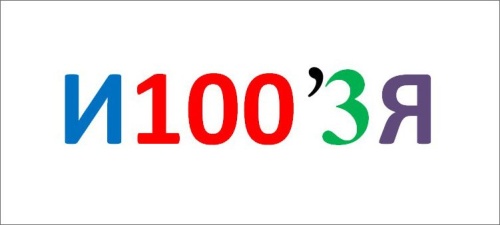 Задание 1 Практическая работа за компьютеромГруппа 1Заполните таблицу Группа 2Дополните таблицу уровня Группа 3Создать презентацию о поколениях ЭВМВзаимооценивание «ученик-ученик», «ученик-учитель».Задание 2.Заполните таблицу. Разделите таблицу на три части:1) механические счетные устройства;2) вычислительные автоматы;3) электронно-вычислительные машины.Задание 3. Кроссворд.По горизонтали:5. Автор программно-управляемой аналитической машины.7. Изобретатель суммирующей машины.8. Механическая счетная машина Лейбница. 10. Элементная база ЭВМ II поколения.По вертикали:1. Первая ЭВМ в бывшем СССР.2. Первый электронный компьютер.3. Самый древний счетный инструмент у греков.4. Изобретатель счетно-перфорационной машины.6. Устройство управления движущимися объектами на экранедисплея в компьютерных играх. 9. Элементная база ЭВМ I поколения.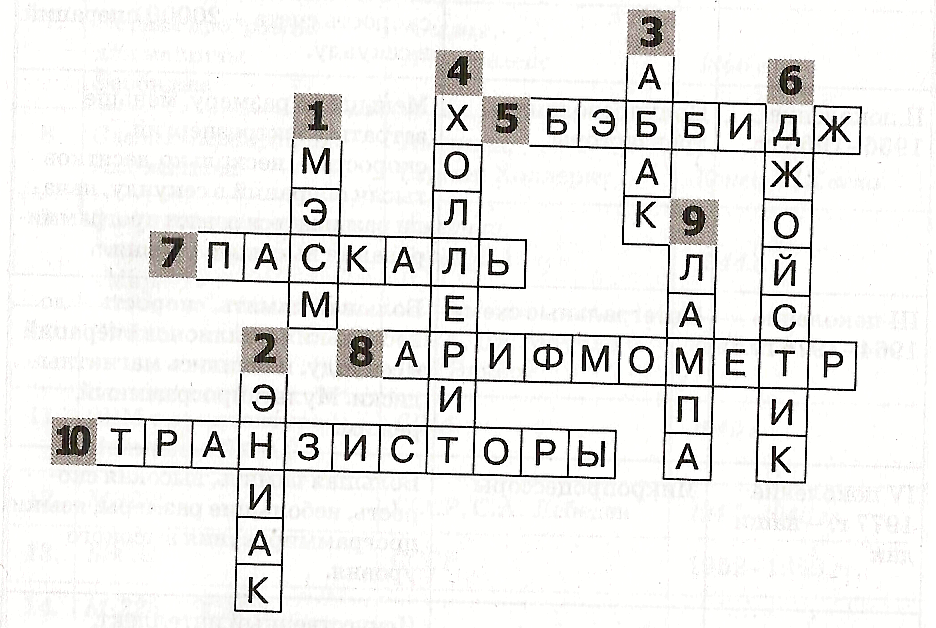 Мозговой штурм. Разгадай ребус. Назовите тему урока.вычислительной техникиЗадание 1 Практическая работа за компьютеромГруппа 1Заполните таблицу Группа 2Дополните таблицу уровня Группа 3Создать презентацию о поколениях ЭВМВзаимооценивание «ученик-ученик», «ученик-учитель».Задание 2.Заполните таблицу. Разделите таблицу на три части:1) механические счетные устройства;2) вычислительные автоматы;3) электронно-вычислительные машины.Задание 3. Кроссворд.По горизонтали:5. Автор программно-управляемой аналитической машины.7. Изобретатель суммирующей машины.8. Механическая счетная машина Лейбница. 10. Элементная база ЭВМ II поколения.По вертикали:1. Первая ЭВМ в бывшем СССР.2. Первый электронный компьютер.3. Самый древний счетный инструмент у греков.4. Изобретатель счетно-перфорационной машины.6. Устройство управления движущимися объектами на экранедисплея в компьютерных играх. 9. Элементная база ЭВМ I поколения.Мозговой штурм. Разгадай ребус. Назовите тему урока.вычислительной техникиЗадание 1 Практическая работа за компьютеромГруппа 1Заполните таблицу Группа 2Дополните таблицу уровня Группа 3Создать презентацию о поколениях ЭВМВзаимооценивание «ученик-ученик», «ученик-учитель».Задание 2.Заполните таблицу. Разделите таблицу на три части:1) механические счетные устройства;2) вычислительные автоматы;3) электронно-вычислительные машины.Задание 3. Кроссворд.По горизонтали:5. Автор программно-управляемой аналитической машины.7. Изобретатель суммирующей машины.8. Механическая счетная машина Лейбница. 10. Элементная база ЭВМ II поколения.По вертикали:1. Первая ЭВМ в бывшем СССР.2. Первый электронный компьютер.3. Самый древний счетный инструмент у греков.4. Изобретатель счетно-перфорационной машины.6. Устройство управления движущимися объектами на экранедисплея в компьютерных играх. 9. Элементная база ЭВМ I поколения.Учащиеся знакомятся с содержанием презентации, исследуют предложенные задания, решают проблемные вопросы, выполняют тренировочные задания, выполняют самопроверку, записывают домашнее задание, знакомятся с инструкцией по выполнению домашнего задания, задают вопросы учителю для коррекцииОсуществляют взаимоконтроль процесса выполнения задания Словесная оценка учителя. ВзаимооцениваниеСтратегия «СтикерЗакрепление полученных знанийВопросы:Вопросы для закрепления:
• Что означает «персональный компьютер»?
• Что такое «базовая конфигурация ПК»?
• Какие виды мониторов вы знаете?
• Что такое разрешающая способность мыши?
• Чем отличаются оптико-механические и оптические мыши?
• Какие еще устройства ввода информации в компьютер вы знаете?
• Для чего нужна материнская плата?
• Каково назначение системной шины в компьютере?
• С чем можно сравнить системную шину компьютера?
• Для чего необходимо иметь слоты расширения?Создание Фишбоуна «Человек и компьютер».Человек:                                               Компьютер:- прием информации                           - устройство ввода- запоминание информации                - устройство запоминания - память- процесс мышления                           - устройство обработки - процессор- передача информации                      - устройство вывода(Ф, И) Формативное оценивание.Учащиеся заполняют следующую таблицу:Вопросы:Вопросы для закрепления:
• Что означает «персональный компьютер»?
• Что такое «базовая конфигурация ПК»?
• Какие виды мониторов вы знаете?
• Что такое разрешающая способность мыши?
• Чем отличаются оптико-механические и оптические мыши?
• Какие еще устройства ввода информации в компьютер вы знаете?
• Для чего нужна материнская плата?
• Каково назначение системной шины в компьютере?
• С чем можно сравнить системную шину компьютера?
• Для чего необходимо иметь слоты расширения?Создание Фишбоуна «Человек и компьютер».Человек:                                               Компьютер:- прием информации                           - устройство ввода- запоминание информации                - устройство запоминания - память- процесс мышления                           - устройство обработки - процессор- передача информации                      - устройство вывода(Ф, И) Формативное оценивание.Учащиеся заполняют следующую таблицу:Вопросы:Вопросы для закрепления:
• Что означает «персональный компьютер»?
• Что такое «базовая конфигурация ПК»?
• Какие виды мониторов вы знаете?
• Что такое разрешающая способность мыши?
• Чем отличаются оптико-механические и оптические мыши?
• Какие еще устройства ввода информации в компьютер вы знаете?
• Для чего нужна материнская плата?
• Каково назначение системной шины в компьютере?
• С чем можно сравнить системную шину компьютера?
• Для чего необходимо иметь слоты расширения?Создание Фишбоуна «Человек и компьютер».Человек:                                               Компьютер:- прием информации                           - устройство ввода- запоминание информации                - устройство запоминания - память- процесс мышления                           - устройство обработки - процессор- передача информации                      - устройство вывода(Ф, И) Формативное оценивание.Учащиеся заполняют следующую таблицу:Решают задачи ФО: взаимное оценивание по критериям,самопроверка по образцу, комментарии учителяРефлексияВ конце урока учащиеся проводят рефлексию: «Радуга»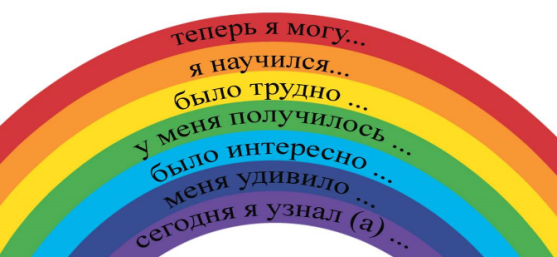 Что мы узнали? (какие числа простые, а какие – составные) Что мы теперь умеем? (определять простое число или составное)Как определить – простое число или составное? (разложить на множители или найти делители)Я благодарю вас за работу на уроке. Благодарить – дарить благо, добро. Давайте делать и дарить добро и благо друг другу!В конце урока учащиеся проводят рефлексию: «Радуга»Что мы узнали? (какие числа простые, а какие – составные) Что мы теперь умеем? (определять простое число или составное)Как определить – простое число или составное? (разложить на множители или найти делители)Я благодарю вас за работу на уроке. Благодарить – дарить благо, добро. Давайте делать и дарить добро и благо друг другу!В конце урока учащиеся проводят рефлексию: «Радуга»Что мы узнали? (какие числа простые, а какие – составные) Что мы теперь умеем? (определять простое число или составное)Как определить – простое число или составное? (разложить на множители или найти делители)Я благодарю вас за работу на уроке. Благодарить – дарить благо, добро. Давайте делать и дарить добро и благо друг другу!Определять самостоятельно критерии оценивания, давать самооценку. Оценивать свое задание по следующим параметрам: легко выполнять, возникли сложности при выполнении.